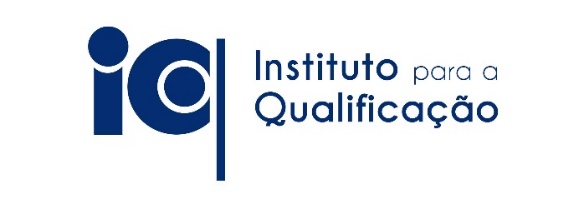 OFERTA FORMATIVA - 2023/2024CURSO DE EDUCAÇÃO E FORMAÇÃO DE TÉCNICO/A DE APOIO À GESTÃODestinatários: jovens entre os 15 e os 23 anosHabilitação Escolar (para entrar): destinam-se a jovens titulares do 11.º ano de um curso do ensino secundário (pode ter em falta 2 disciplinas de 11º ano, desde que passe para o 12º ano) ou equivalente ou frequência do 12º ano sem aproveitamento. Data de Início: setembro 2023Horário: diurnoDuração: 1 anoApoios: transporte, alimentação e seguro de acidentes pessoaisCusto da Matrícula: 30 euros, com idade igual ou superior a 18 (os beneficiários de RSI estão isentos do pagamento)Certificação (quando conclui): Escolar e Profissional (12º ano de escolaridade - Nível 4)Local de Formação: Escola Profissional Dr. Francisco FernandesSaída Profissional: Assegurar a aplicação dos procedimentos técnico-administrativo necessários à elaboração, aplicação e atualização dos instrumentos gerais de gestão, na empresa ou serviço público.     Consulta o folheto e inscreve-te! Carga horária para 1 ano letivo:                      	Componente de Formação Sociocultural- Português – 45 h- Cidadania e Sociedade – 30 h- Higiene, Saúde e Segurança no Trabalho – 30 h- Educação Física – 45 h	Componente de Formação Científica- Matemática Aplicada – 90 h- Economia – 90 hComponente de Formação TecnológicaUFCD’s(1) (Cálculo Financeiro e Atuarial; Princípios de Fiscalidade; Impostos; Aprovisionamento, Logística e Gestão de Stocks; Plano de Marketing; Auditoria e Controlo Interno; Controlo de Gestão; etc.) – 850 hUnidades de Formação de Curta Duração.Formação em Contexto de Trabalho – 210 hTotal de horas: 1390 hPara mais informações, por favor contacte:		Telefone: (+351) 291 701 090 / (+351) 963 591 287Linha Verde: 800 201 913E-mail: geral.iq@edu.madeira.gov.pt